Agriculture Contingency Plan for District : Muzaffarpur# Source: - SREP, District Agriculture Office, Muzffarpur1.7 Area under major field crops & horticulture (as per latest figures of 2009-10 )Source: - SREP, District Agriculture Office, MuzSource- DAO, MuzaffarpurSource: - SREP, District Agriculture Office, Muz & District Animal Husbandry & Fishery Officer, Muzaffarpur1.11	Production and Productivity of major crops (Average of last 5 years: 2004-08)Annexure IAgro climatic Zones of Bihar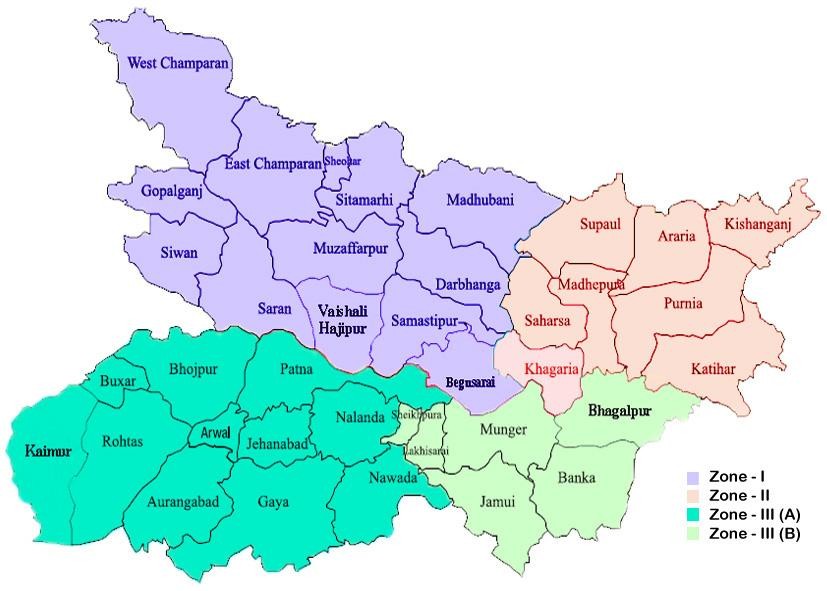 Source: krishi.bih.nic.inAnnexure IIMean annual rainfall (mm)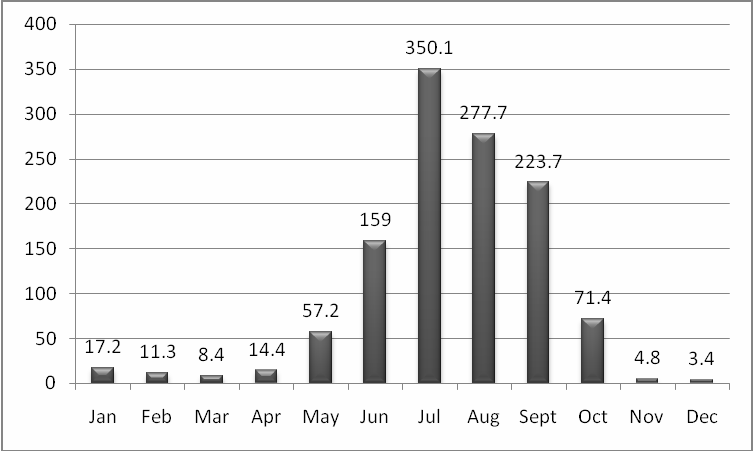 Annexure-III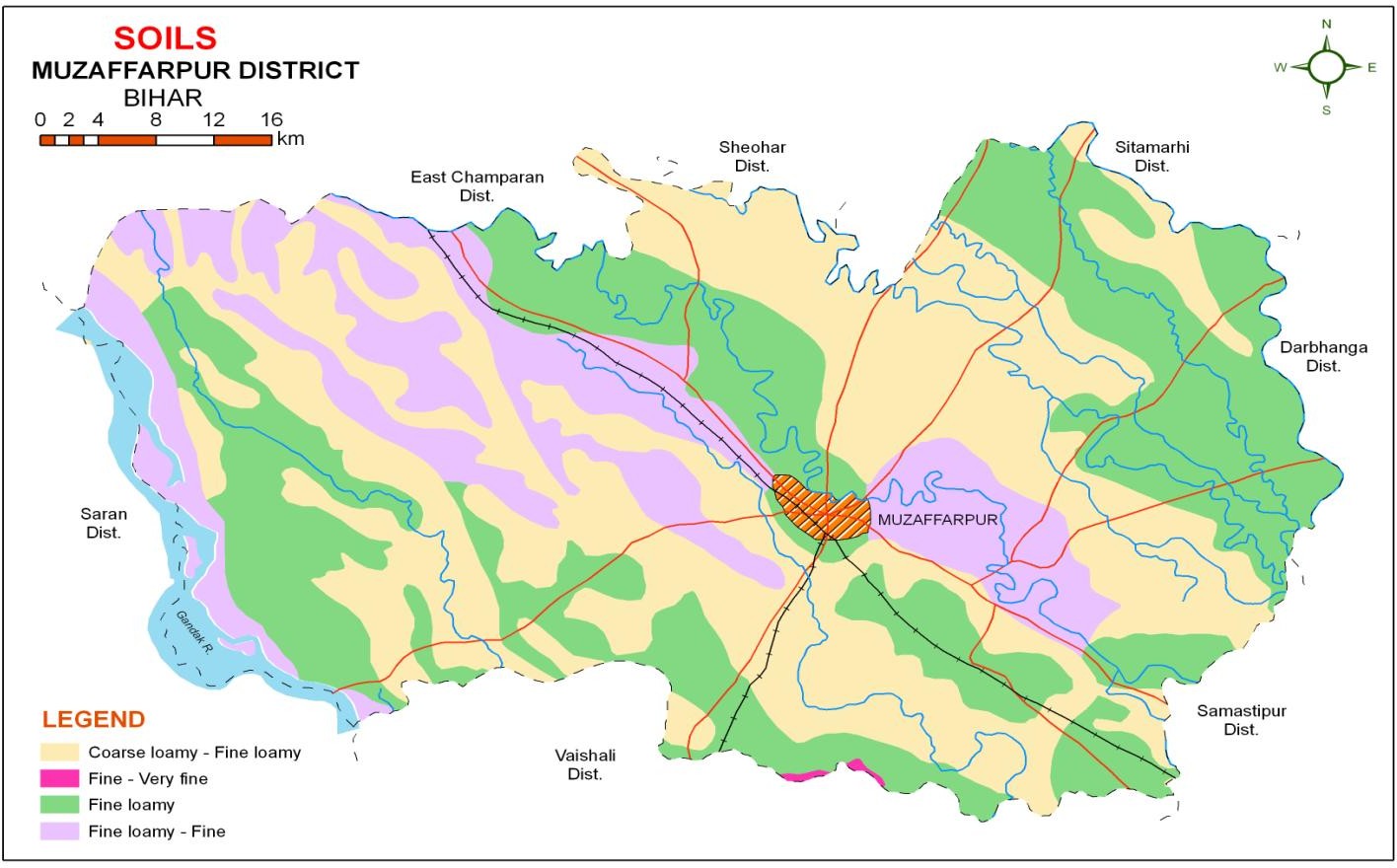    Source : NBSS& LUP, Regional Centre, Kolkata      Strategies for weather related contingencies for Drought and Rainfed situationDrought - Irrigated situationUnusual rains (untimely, unseasonal etc) (for both rainfed and irrigated situations)      FloodsExtreme events: Heat wave / Cold wave/Frost/ Hailstorm /Cyclone     Livestocks based on forewarning wherever available      Poultrya based on forewarning wherever availableFisheries/ Aquaculturea based on forewarning wherever available1.0 District Agriculture profile1.0 District Agriculture profile1.0 District Agriculture profile1.0 District Agriculture profile1.0 District Agriculture profile1.1Agro-Climatic/Ecological Zone1.1Agro Ecological Sub Region (ICAR)Eastern Plain, Hot Subhumid (moist) Eco-Region (13.1)Eastern Plain, Hot Subhumid (moist) Eco-Region (13.1)Eastern Plain, Hot Subhumid (moist) Eco-Region (13.1)1.1Agro-Climatic Zone (Planning Commission)Middle Gangetic Plain Region (IV)Middle Gangetic Plain Region (IV)Middle Gangetic Plain Region (IV)1.1Agro Climatic Zone (NARP)North West Alluvial Plain Zone (BI-1)North West Alluvial Plain Zone (BI-1)North West Alluvial Plain Zone (BI-1)1.1List all the districts or part thereof fallingunder the NARP ZoneZone 1 (Muzaffarpur, Saran, Sivan, E. Champaran, Gopalganj, W.Champaran, Sitamarhi, Seohar, Vaishali,Darbhanga, Madhubani and SamastipurZone 1 (Muzaffarpur, Saran, Sivan, E. Champaran, Gopalganj, W.Champaran, Sitamarhi, Seohar, Vaishali,Darbhanga, Madhubani and SamastipurZone 1 (Muzaffarpur, Saran, Sivan, E. Champaran, Gopalganj, W.Champaran, Sitamarhi, Seohar, Vaishali,Darbhanga, Madhubani and Samastipur1.1Geographic coordinates of district headquartersLatitudeLongitudeAltitude1.1Geographic coordinates of district headquarters260 04’ – 26.07’ N840 5’ – 850 5’E70 m1.1Name and address of the concerned ZRS/ ZARS/ RARS/ RRS/ RRTTSZonal Research Station, DholiZonal Research Station, DholiZonal Research Station, Dholi1.1Mention the KVK located in the districtKVK, MuzaffarpurKVK, MuzaffarpurKVK, Muzaffarpur1.2RainfallNormal RF(mm)Normal Rainy days (number)Normal Onset( specify week and month)Normal Cessation (specify week and month)1.2SW monsoon (June-Sep)1010.5462nd week of June4th week of September1.2NE Monsoon(Oct-Dec)79.6031st week of October2nd week of October1.2Winter (Jan- Feb)28.5001.2Summer (Mar-May)8081.2Annual1198.6571.3Land use pattern of the district (lateststatistics)Geographical areaCultivable areaForest areaLand under non- agriculturalusePermanent pasturesCultivable wastelandLand under Misc. tree crops andgrovesBarren and uncultivable landCurrent fallowsOther fallows1.3Area (‘000 ha)31521956.10.20.312.74.61.071. 4Major SoilsArea (‘000 ha)Percent (%) of total1. 4Sandy Soils3.3370.921. 4Coarse Sandy Loam Soils83.14023.131. 4Fine Sandy Loam Soils57.82016.081. 4Clayey Soils3.3470.931. 4Saline/ Calcareous Soils211.81258.921.5Agricultural land useArea (‘000 ha)Cropping intensity %1.5Net sown area219130.1%1.5Area sown more than once66130.1%1.5Gross cropped area285130.1%1.6IrrigationArea (‘000 ha)Area (‘000 ha)Area (‘000 ha)1.6Net irrigated area81.081.081.01.6Gross irrigated area81.281.281.21.6Rainfed area1381381381.6Sources of IrrigationNumberArea (‘000 ha)Percentage of total irrigated area1.6Canals – (Gandak Project)012.53.081.6Tanks1942.93.61.6Open wells1.6Bore wells3384566.481.81.6Lift irrigation schemes1.6Micro-irrigation1.6Other sources (please specify) well etc.9.611.81.6Total Irrigated Area81.11.6Pump sets540001.6No. of Tractors68701.6Groundwater availability and use* (Data source: State/Central Ground waterDepartment /Board)No. of blocks/ Tehsils(%) areaQuality of water (specify the problem such as high levels of arsenic, fluoride,saline etc)1.6Over exploited1.6CriticalSemi- criticalSafe15Waste water availability and useGround water qualityGround water has some percentage of Iron in this districtGround water has some percentage of Iron in this districtGround water has some percentage of Iron in this district*over-exploited: groundwater utilization > 100%; critical: 90-100%; semi-critical: 70-90%; safe: <70%*over-exploited: groundwater utilization > 100%; critical: 90-100%; semi-critical: 70-90%; safe: <70%*over-exploited: groundwater utilization > 100%; critical: 90-100%; semi-critical: 70-90%; safe: <70%*over-exploited: groundwater utilization > 100%; critical: 90-100%; semi-critical: 70-90%; safe: <70%*over-exploited: groundwater utilization > 100%; critical: 90-100%; semi-critical: 70-90%; safe: <70%1.7Major field crops cultivatedArea (‘000 ha)Area (‘000 ha)Area (‘000 ha)Area (‘000 ha)Area (‘000 ha)Area (‘000 ha)Area (‘000 ha)Area (‘000 ha)1.7Major field crops cultivatedKharifKharifKharifRabiRabiRabi1.7Major field crops cultivatedIrrigatedRainfedTotalIrrigatedRainfedTotalSummerGrand total1.7Rice11.9107.4119.3----119.31.7Wheat---62.533.696.1-96.11.7Maize4.38.813.14.310.614.9-281.7Pulses----9.29.2-9.21.7Oilseeds----4.54.5-4.5Horticulture crops - FruitsArea (‘000 ha)Area (‘000 ha)Area (‘000 ha)Horticulture crops - FruitsTotalIrrigatedRainfedLitchi7.54.52.9Mango8.95.83.1Banana4.93.51.4Citrus0.50.20.3Guava1.00.60.4Horticulture crops -TotalIrrigatedRainfedVegetablesPotato1010Cauliflower3.63.6Cabbage2.72.7Onion2.42.4Tomato3.43.4Chilli1.71.7Bottle gourd1.31.3Ladies finger2.72.7Brinjal2.72.7Medicinal and Aromatic cropsTotalIrrigatedRainfedMentha0.0020.002Lemon Grass0.0010.001Citronella0.350.35Mari gold0.0010.001Plantation cropsTotalIrrigatedRainfedFodder cropsTotalIrrigatedRainfedBarseem0.70. 7Oat0.10.1Sorghum0.90.9Napier0.80.8Total fodder crop area1.11.1Grazing landSericulture etc1.8LivestockLivestockMale (‘000)Male (‘000)Male (‘000)Female (‘000)Female (‘000)Female (‘000)Total (‘000)Total (‘000)1.8Non descriptive Cattle (local low yielding)Non descriptive Cattle (local low yielding)48.648.648.693.993.993.9142.5142.51.8Crossbred cattleCrossbred cattle24.124.124.174.974.974.999.099.01.8Non descriptive Buffaloes (local low yielding)Non descriptive Buffaloes (local low yielding)21.721.721.7150.0150.0150.0171.7171.71.8Graded BuffaloesGraded Buffaloes6.96.96.959.459.459.466.366.31.8GoatGoat117.3117.3117.3282282282399.3399.31.8SheepSheep3.33.33.33.53.53.56.86.81.8Others (Pig)Others (Pig)13.513.513.55.75.75.719.219.21.8Commercial dairy farms (Number)Commercial dairy farms (Number)1.9PoultryPoultryNo. of farmsNo. of farmsNo. of farmsTotal No. of birds (‘000)Total No. of birds (‘000)Total No. of birds (‘000)Total No. of birds (‘000)Total No. of birds (‘000)1.9CommercialCommercial187.5187.5187.5187.5187.51.9BackyardBackyard17.317.317.317.317.31.10FisheriesFisheriesFisheriesFisheriesFisheriesFisheriesFisheriesFisheriesFisheriesFisheriesA. CaptureA. CaptureA. CaptureA. CaptureA. CaptureA. CaptureA. CaptureA. CaptureA. CaptureA. Capturei) MarineNo. of fishermenNo. of fishermenBoatsBoatsBoatsNetsNetsNetsStorage facilities (Ice plants etc.)i) MarineNo. of fishermenNo. of fishermenMechanizedNon- mechanizedNon- mechanizedMechanized (Trawl nets, Gill nets)Non-mechanized (Shore Seines, Stake & trap nets)Non-mechanized (Shore Seines, Stake & trap nets)Storage facilities (Ice plants etc.)ii) Inland (Data Source: Fisheries Department)No. Farmer owned pondsNo. Farmer owned pondsNo. Farmer owned pondsNo. of ReservoirsNo. of ReservoirsNo. of ReservoirsNo. of village tanksNo. of village tanksNo. of village tanksii) Inland (Data Source: Fisheries Department)2000200020009319319311541 (Govt.)1541 (Govt.)1541 (Govt.)B. CultureB. CultureB. CultureB. CultureB. CultureB. CultureB. CultureB. CultureB. CultureB. CultureWater Spread Area (ha)Water Spread Area (ha)Water Spread Area (ha)Yield (t/ha)Yield (t/ha)Yield (t/ha)Production (‘000 tons)Production (‘000 tons)i) Brackish wateri) Brackish waterii) Fresh water (Data Source: FisheriesDepartment)ii) Fresh water (Data Source: FisheriesDepartment)2820 (Govt.)2820 (Govt.)2820 (Govt.)0.50.50.514.00014.0001.11Name of cropKharifKharifRabiRabiSummerSummerTotalTotalCrop residue as fodder (‘000tons)1.11Name of cropProduction ('000 t)Productivity (kg/ha)Production ('000 t)Productivity (kg/ha)Production ('000 t)Productivity (kg/ha)Production ('000 t)Productivity (kg/ha)Crop residue as fodder (‘000tons)Major Field crops (Crops identified based on total acreage)Major Field crops (Crops identified based on total acreage)Major Field crops (Crops identified based on total acreage)Major Field crops (Crops identified based on total acreage)Major Field crops (Crops identified based on total acreage)Major Field crops (Crops identified based on total acreage)Major Field crops (Crops identified based on total acreage)Major Field crops (Crops identified based on total acreage)Major Field crops (Crops identified based on total acreage)Major Field crops (Crops identified based on total acreage)Major Field crops (Crops identified based on total acreage)Rice150.71567150.71567Maize19.7150095.46400115.13950Wheat162.12100162.12100Pulses6.30.76.30.7Oil Seeds5.411505.41150Major Horticultural crops (Crops  identified based on total acreage)	Production('000 t)Major Horticultural crops (Crops  identified based on total acreage)	Production('000 t)Major Horticultural crops (Crops  identified based on total acreage)	Production('000 t)Major Horticultural crops (Crops  identified based on total acreage)	Production('000 t)Major Horticultural crops (Crops  identified based on total acreage)	Production('000 t)Major Horticultural crops (Crops  identified based on total acreage)	Production('000 t)Major Horticultural crops (Crops  identified based on total acreage)	Production('000 t)Major Horticultural crops (Crops  identified based on total acreage)	Production('000 t)Major Horticultural crops (Crops  identified based on total acreage)	Production('000 t)Major Horticultural crops (Crops  identified based on total acreage)	Production('000 t)Major Horticultural crops (Crops  identified based on total acreage)	Production('000 t)Litchi55.8Mango93.7Guava12.5Banana201.6Lemon4.7Papaya/Aonla etc.12.31.12Sowing window for 5 major field crops(start and end of normalsowing period)Sowing window for 5 major field crops(start and end of normalsowing period)Sowing window for 5 major field crops(start and end of normalsowing period)RiceRicePigeonpeaWheatWheatWheatMaizeMaizeMaizeLentilLentil1.12Kharif- RainfedKharif- RainfedKharif- Rainfed2nd week of June2nd week of June3rd week of June -2nd week of July---3rd week of May-2nd weekof June3rd week of May-2nd weekof June3rd week of May-2nd weekof June--1.12Kharif-IrrigatedKharif-IrrigatedKharif-Irrigated2nd week of June -3rd week of June2nd week of June -3rd week of June---------1.12Rabi- RainfedRabi- RainfedRabi- Rainfed---4th week of October - 1st week of November4th week of October - 1st week of November4th week of October - 1st week of November---2nd week ofOctober - 1st week of November2nd week ofOctober - 1st week of November1.12Rabi-IrrigatedRabi-IrrigatedRabi-Irrigated---2nd week of November -2nd week of December2nd week of November -2nd week of December2nd week of November -2nd week of December2nd week of October -3rd week of November2nd week of October -3rd week of November2nd week of October -3rd week of November2nd week of Oct. –2nd week of Nov.2nd week of Oct. –2nd week of Nov.1.131.13What is the major contingency the district is prone to? (Tick mark)What is the major contingency the district is prone to? (Tick mark)What is the major contingency the district is prone to? (Tick mark)What is the major contingency the district is prone to? (Tick mark)What is the major contingency the district is prone to? (Tick mark)What is the major contingency the district is prone to? (Tick mark)RegularRegularRegularOccasionalNoneNone1.131.13DroughtDroughtDroughtDroughtDroughtDrought1.131.13FloodFloodFloodFloodFloodFlood1.131.13CycloneCycloneCycloneCycloneCycloneCyclone1.131.13Hail stormHail stormHail stormHail stormHail stormHail storm1.131.13Heat waveHeat waveHeat waveHeat waveHeat waveHeat wave1.131.13Cold waveCold waveCold waveCold waveCold waveCold wave1.131.13FrostFrostFrostFrostFrostFrost1.131.13Sea water intrusionSea water intrusionSea water intrusionSea water intrusionSea water intrusionSea water intrusion1.131.13Pests and disease outbreakPests and disease outbreakPests and disease outbreakPests and disease outbreakPests and disease outbreakPests and disease outbreak1.141.141.14Include Digital maps of the district forInclude Digital maps of the district forLocation map of district within State as Annexure ILocation map of district within State as Annexure ILocation map of district within State as Annexure ILocation map of district within State as Annexure IEnclosed: YesEnclosed: YesEnclosed: YesEnclosed: YesEnclosed: YesMean annual rainfall as Annexure IIMean annual rainfall as Annexure IIMean annual rainfall as Annexure IIMean annual rainfall as Annexure IIEnclosed: YesEnclosed: YesEnclosed: YesEnclosed: YesEnclosed: YesSoil map as Annexure IIISoil map as Annexure IIISoil map as Annexure IIISoil map as Annexure IIIEnclosed: YesEnclosed: YesEnclosed: YesEnclosed: YesEnclosed: YesConditionSuggested Contingency measuresSuggested Contingency measuresSuggested Contingency measuresSuggested Contingency measuresEarly season drought(delayed onset)Major Farming situationNormal Crop / Cropping systemChange in crop / cropping system including varietyChange in crop / cropping system including varietyAgronomic measuresRemarks on ImplementationDelay by 2 weeks1st week of JulyUp landRice-WheatPigeonpea-GreengramEarly Rice – WheatPigeonpea – GreengramEarly Rice – WheatPigeonpea – GreengramNormal package of Practices,Direct sowing of rice-Delay by 2 weeks1st week of JulyMedium landRice- WheatRice-WheatRice-WheatNormal package of Practices,Direct sowing of rice-Delay by 2 weeks1st week of JulyLowlandRice – WheatRice – WheatMedium to long durationRice – WheatMedium to long durationNormal package of Practices,Direct sowing of rice-ConditionSuggested Contingency measuresSuggested Contingency measuresSuggested Contingency measuresSuggested Contingency measuresEarly season drought(delayed onset)Major Farming situationNormal Crop/cropping systemChange in crop/cropping systemAgronomic measuresAgronomic measuresRemarks on ImplementationDelay by 4 weeks3rd week of JulyUplandFine loamy soilsPigeonpea-GreengramEarly Rice – Wheat Pigeonpea – GreengramRice- Prabhat, Dhanlaxmi, Richharia, Turanta SarojPigeonpea – Bahar, Pusa-9--Seeds from RAU, Pusa, NSC, TDC ,BRBN etc.Delay by 4 weeks3rd week of JulyUplandFine loamy soilsRice-WheatRice-WheatRice- Prefer Medium to short duration varieties likeSaroj (100-110d), Birsa Dhan-201 (100- 115d)Direct seeding of rice with medium duration drought tolerant varieties with pre emergence	herbicideapplication	under sufficient soil moisture conditions followed up with    a    post-emergenceweedicide application 20- 25  days  later for effectiveDirect seeding of rice with medium duration drought tolerant varieties with pre emergence	herbicideapplication	under sufficient soil moisture conditions followed up with    a    post-emergenceweedicide application 20- 25  days  later for effectiveSeeds from RAU, Pusa, NSC, TDC ,BRBN etc.weed management.Raise staggered community nursery preferably with medium duration varieties in mid and lowlandsNormal sowing of rice can be used with enhanced NPK to boost the early vegetative growth in late plantings under sufficient moistureInterculture for timelyweed control in directseeded riceMedium landRice – WheatRice-WheatWhere field is moist,direct seeding of medium duration varieties (125 days) can be done during second fortnight of July in midlands. Post- emergence herbicide application use is essentialUse mat nursery/ dapog nursery , mat nursery (dapog method) can be raised for quick availability of young seedlings for transplanting of medium duration varieties by first fortnight of August inmid and LowlandsDirect sowing / 20d old dapog seedlings with medium to short duration varieties– BR34, Rajendra Dhan-201(130-135d), Rajendra Bhagwati,Where field is moist,direct seeding of medium duration varieties (125 days) can be done during second fortnight of July in midlands. Post- emergence herbicide application use is essentialUse mat nursery/ dapog nursery , mat nursery (dapog method) can be raised for quick availability of young seedlings for transplanting of medium duration varieties by first fortnight of August inmid and LowlandsLowlandRice – WheatRice- Direct/ dapog seedlings withWhere field is moist,direct seeding of medium duration varieties (125 days) can be done during second fortnight of July in midlands. Post- emergence herbicide application use is essentialUse mat nursery/ dapog nursery , mat nursery (dapog method) can be raised for quick availability of young seedlings for transplanting of medium duration varieties by first fortnight of August inmid and LowlandsRajshree, Santosh , Sita, RajendraWhere field is moist,direct seeding of medium duration varieties (125 days) can be done during second fortnight of July in midlands. Post- emergence herbicide application use is essentialUse mat nursery/ dapog nursery , mat nursery (dapog method) can be raised for quick availability of young seedlings for transplanting of medium duration varieties by first fortnight of August inmid and LowlandsMakhana (in ponds)Suwasni, Rajendra Sweta, Swarna sub-1Where field is moist,direct seeding of medium duration varieties (125 days) can be done during second fortnight of July in midlands. Post- emergence herbicide application use is essentialUse mat nursery/ dapog nursery , mat nursery (dapog method) can be raised for quick availability of young seedlings for transplanting of medium duration varieties by first fortnight of August inmid and LowlandsVar. localWhere field is moist,direct seeding of medium duration varieties (125 days) can be done during second fortnight of July in midlands. Post- emergence herbicide application use is essentialUse mat nursery/ dapog nursery , mat nursery (dapog method) can be raised for quick availability of young seedlings for transplanting of medium duration varieties by first fortnight of August inmid and LowlandsRaise staggeredcommunity nursery preferably with short duration varieties in mid and lowlandsTransplant with 30-35 days old seedling may be used with 3-4 seedling per hill with close spacing.Enhanced dose of nitrogen with full basal dose of NPK at the time of transplanting to boost the early vegetative growth in late plantings under sufficient moistureTimely interculture for weed control in direct seeded riceLife saving irrigationConditionSuggested Contingency measuresSuggested Contingency measuresSuggested Contingency measuresEarly seasondrought (delayed onset)Major Farming situationNormal Crop/cropping systemChange in crop/cropping systemAgronomic measuresRemarks on ImplementationDelay by 6 weeks1st week of AugustUplandFine loamy soilsRice-Wheat Pigeonpea-GreengramEarly Rice – WheatBlackgram/ Finger millet-WheatBlackgram - T-9, Navin, Pant Urd-30 , Pant Urd-19Direct sowing of Rice, Application of Potassic fertilizer at vegetative stage, Dapog seedlings can be used under moist conditionsSeeds from RAU, Pusa, NSC, TDC ,BRBN etc.Finger milletRAU 7&8 Coimbatore-1Rice- Prabhat, Dhanlaxmi,Richharia, Turanta SarojMedium landRice – WheatRice (Short duration)-Wheat Blackgram/ Finger millet-WheatIntercultureBlackgram- T-9, Navin, Pant Urd-30 , Pant Urd-19Finger milletRAU 7&8Rice (Short duration)-Wheat Rice- Prabhat, Dhanlaxmi, Richharia, Turanta SarojMat nursery (dapog method)/ Community nursery can be raised for quick availability of young seedlings for transplanting of medium duration varieties by first fortnight of AugustDirect seedling of RiceRaise staggered community nursery preferably with medium duration varieties in mid and lowlandsEnhanced basal dose ofLowlandRice-Wheat-GreengramRice (Short Duration)-Wheat Rice- Prabhat, Dhanlaxmi, Richharia, Turanta, SarojIf dry spell continues, direct seeding of short duration rice varieties (100 days) can be done in midlands by first fortnight of August and extra short duration (70-75 days) up to 25thAugustMat nursery (dapog method)/ Community nursery can be raised for quick availability of young seedlings for transplanting of medium duration varieties by first fortnight of AugustDirect seedling of RiceRaise staggered community nursery preferably with medium duration varieties in mid and lowlandsEnhanced basal dose ofNPK to boost the earlyvegetative growthApplication of fertilizersespecially phosphorousand potash to be ensuredunder late transplantedconditions in severelyaffected districtsLife saving irrigationConditionSuggested Contingency measuresSuggested Contingency measuresSuggested Contingency measuresEarly seasondrought (delayed onset)Major Farming situationaNormalCrop/cropping systembChange in crop/cropping systemcChange in crop/cropping systemcAgronomic measuresdRemarks on ImplementationeDelay by 8 weeks3rd week of AugustUplandFine loamy soilsRice-WheatEarly Rice – Sept. PigeonpeaRice- Prabhat, Dhanlaxmi, Richharia, Turanta, SarojEarly Rice – Sept. PigeonpeaRice- Prabhat, Dhanlaxmi, Richharia, Turanta, SarojMoisture conservationInter cultivationSowing of rabi crops such as Wheat, Lentil, Chickpea, Pea, Mustard (Pusa Mahak, RAU TS17), Linseed (Garima) and VegetablesSeeds from RAU, Pusa, NSC, TDC ,BRBN etcDelay by 8 weeks3rd week of AugustMedium landMaize-WheatSesame –Rabi maizeSesame-Late Wheat Sesame – Krishna, PragatiSesame –Rabi maizeSesame-Late Wheat Sesame – Krishna, PragatiSupply of contingency crop seeds of Toria, Maize (QPM varieties, Swann composite- 65-70 days; HM-4 hybrid baby corn), Arhar (Bahar, NDA1, Pusa 9), Urd (Navin and T9), Cowpea and Horsegram need to be ensured for taking up of sowing in September in midlandsFodder varieties of Jowar, Maize, Bajra in combination with legumes (cowpea and horsegram) can be taken up wherever feasible to meet the fodder requirements in deficitrainfall districtsSeeds from RAU, Pusa, NSC, TDC ,BRBN etcDelay by 8 weeks3rd week of AugustMedium landPigeonpea – GreengramSeptember Pigeonpea-Greengram Sept.Pigeonpea–Pusa-9, SharadNarendra Arhar-ISeptember Pigeonpea-Greengram Sept.Pigeonpea–Pusa-9, SharadNarendra Arhar-ISupply of contingency crop seeds of Toria, Maize (QPM varieties, Swann composite- 65-70 days; HM-4 hybrid baby corn), Arhar (Bahar, NDA1, Pusa 9), Urd (Navin and T9), Cowpea and Horsegram need to be ensured for taking up of sowing in September in midlandsFodder varieties of Jowar, Maize, Bajra in combination with legumes (cowpea and horsegram) can be taken up wherever feasible to meet the fodder requirements in deficitrainfall districtsSeeds from RAU, Pusa, NSC, TDC ,BRBN etcDelay by 8 weeks3rd week of AugustRice-WheatDirect seeded rice (DSR) with short duration (80-90 days) varieties (Turanta dhan, Prabhat, Anjali, Vandana, CR- Dhan-40 etc.) can be taken up in midlands till the end of August subject to availability of at least one assuredDirect seeded rice (DSR) with short duration (80-90 days) varieties (Turanta dhan, Prabhat, Anjali, Vandana, CR- Dhan-40 etc.) can be taken up in midlands till the end of August subject to availability of at least one assuredDirect seeding of riceMat nursery (dapog method)/ Community nursery can be raised for quick availability of young seedlings fortransplanting	of	mediumSeeds from RAU, Pusa, NSC, TDC ,BRBN etcirrigationEarly Rice-Prabhat, Dhanlaxmi,Richharia, Turantaduration varieties by first fortnight of AugustUse of 20 days old dapog seedling in rice.Enhanced basal dose of NPK in rice to boost early vegetative growthSupply of contingency crop seeds of Toria, Maize (QPM varieties, Swann composite- 65-70 days; HM-4 hybrid baby corn), Arhar (Bahar, NDA1, Pusa 9), Urd (Navin and T9), Cowpea and Horsegram need to be ensured for taking up of sowing in September in midlandsFodder varieties of Jowar, Maize, Bajra in combination with legumes (cowpea and horsegram) can be taken up wherever feasible to meet thefodder requirements in deficit rainfall districtsLowlandRice- PotatoRice-Potato/WheatRice- Rajshree, Santosh , Sita Rajendra Suwasni, Rajendra SwetaDouble transplanting of rice(karuhan) can be done with 30 + 45 days old seedlings of long duration or photosensitive varieties up to 30th August with close planting (40-45 hills per square meter)Application of organic manure and vermi compost initially for Rice and other crops.Sowing of rabi crops suchas Wheat, Lentil, Chickpea, Pea, Mustard (Pusa Mahak, RAU TS17), Linseed (Garima) and Vegetables can be taken up on time for maximizing productivity from lowlands with support from the government for timely supply of inputs and in a way rabi production would compensate the production loss during kharif.Fodder varieties of Jowar, Maize,	Bajra	in combination with legumes (cowpea and horsegram) can be taken up wherever feasible to meet the fodder requirements in deficitrainfall districtsRice-wheat-Green gramSept. Pigeonpea-Greengram Sesame-Rabi maizePigeonpea – Bahar, Pusa-9, Narendra Arhar-ISesame – Krishna, PragatiNormal practices for Sesame, PigeonpeaConditionSuggested Contingency measuresSuggested Contingency measuresSuggested Contingency measuresEarly season drought (Normal onset)Major Farming situationNormal Crop/cropping systemCrop managementSoil nutrient & moisture conservation measuresRemarks on ImplementationNormal onset followed by 15-20 days dry spell after sowing leading to poor germination/ crop stand etc.UplandRice-WheatRice- Prabhat, Dhanlaxmi, Richharia, Turanta, SarojGap fillingThinningTimely interculture for weed control in direct seeded riceMulchingConservation tillageLife saving irrigation-Normal onset followed by 15-20 days dry spell after sowing leading to poor germination/ crop stand etc.Medium landMaize-wheatMaize - Shaktiman-1,2,3,4, 5Suwan, Ganga-11, Deoki, Pusa early hybrid Maka-3Gap fillingTimely interculture for weed control in direct seeded riceMulchingConservation tillageLife saving irrigation-Normal onset followed by 15-20 days dry spell after sowing leading to poor germination/ crop stand etc.Medium landPigeonpea-GreengramPigeonpea – Bahar, Pusa-9 Narendra Arhar-IPre-sowing irrigationHigher seed rateGap filling through Dapog nurseryTimely interculture for weed control in direct seeded riceMulchingConservation tillageLife saving irrigation-Normal onset followed by 15-20 days dry spell after sowing leading to poor germination/ crop stand etc.LowlandRice-Wheat-Green gramRice- Rajshree, Santosh , Sita, Rajendra Suwasni,Rajendra SwetaGap filling through Dapog nurseryTimely interculture for weed control in direct seeded riceMulchingConservation tillageLife saving irrigation-ConditionSuggested Contingency measuresSuggested Contingency measuresSuggested Contingency measuresMid season droughtMajor FarmingNormal Crop/cropping systemCrop managementSoil nutrient &Remarks on(long dry spell,situationmoisture conservationImplementationconsecutive 2 weeksmeasuresrainless (>2.5 mm)period)At vegetative stageUplandRice- wheatGap filling of existing cropPostponement of top dressingInter culturingMulchingConservation tillageFoliar spray with (1%) Urea or MOPLife saving irrigationAt vegetative stageMedium landGap filling of existing cropPostponement of top dressingInter culturingMulchingConservation tillageFoliar spray with (1%) Urea or MOPLife saving irrigationAt vegetative stageLowlandGap filling of existing cropPostponement of top dressingInter culturingMulchingConservation tillageFoliar spray with (1%) Urea or MOPLife saving irrigationConditionSuggested Contingency measuresSuggested Contingency measuresSuggested Contingency measuresMid seasondrought (long dry spell)Major Farming situationNormal Crop/cropping systemCrop managementSoil nutrient &moisture conservation measuresRemarks on ImplementationAt flowering/ fruiting stageRice – WheatRiceAdopt IPM practicesFoliar application with 2% Urea or MOPIntercultureMulchingConservation tillageLife saving irrigationConditionSuggested Contingency measuresSuggested Contingency measuresSuggested Contingency measuresTerminal drought (Early withdrawal of monsoon)Major Farming situationNormal Crop/cropping systemCrop managementRabi Crop planningRemarks on ImplementationTerminal drought (Early withdrawal of monsoon)UplandRice – wheat/ maize / VegetablesFoliar spray with (1%) Urea or MOPAdopt IPM practicesMulchingLife saving irrigationOpen the furrow during evening and left furrow open overnight and plank in the next morning before sunrise for growing of early rabi crops like wheat, Rabi Maize/Pulses /Oilseeds/ Vegetables-Terminal drought (Early withdrawal of monsoon)Medium LandRice – wheat/ maize / VegetablesFoliar spray with (1%) Urea or MOPAdopt IPM practicesMulchingLife saving irrigationOpen the furrow during evening and left furrow open overnight and plank in the next morning before sunrise for growing of early rabi crops like wheat, Rabi Maize/Pulses /Oilseeds/ Vegetables-Terminal drought (Early withdrawal of monsoon)LowlandRice – wheat/ maize / VegetablesFoliar spray with (1%) Urea or MOPAdopt IPM practicesMulchingLife saving irrigationOpen the furrow during evening and left furrow open overnight and plank in the next morning before sunrise for growing of early rabi crops like wheat, Rabi Maize/Pulses /Oilseeds/ Vegetables-ConditionSuggested Contingency measuresSuggested Contingency measuresSuggested Contingency measuresConditionMajor Farming situationNormal Crop/cropping systemChange in crop/cropping systemAgronomic measuresRemarks on ImplementationDelayed release of water in canals dueto low rainfallNot applicableNot applicableNot applicableNot applicableNot applicableLimited release of water in canals due to low rainfallNot applicableNot applicableNot applicableNot applicableNot applicableConditionSuggested Contingency measuresSuggested Contingency measuresSuggested Contingency measuresConditionMajor FarmingsituationNormal Crop/cropping systemChange in crop/cropping systemAgronomic measuresRemarks on ImplementationNon release of water in canals underdelayed onset of monsoon in catchmentConditionSuggested Contingency measuresSuggested Contingency measuresSuggested Contingency measuresConditionMajor Farming situationNormal Crop/cropping systemChange in crop/cropping systemAgronomic measuresRemarks on ImplementationLack of inflows into tanks due to insufficient/delayed onset of monsoonUpland, Medium Land , LowlandRice-WheatShort duration of Rice – PigeonpeaDirect sowing of rice, Life saving irrigation, Mulching,Application of organic manure and vermicompostSeeds from RAU, Pusa, NSC, TDC ,BRBN etcConditionSuggested Contingency measuresSuggested Contingency measuresSuggested Contingency measuresConditionMajor Farming situationNormal Crop/cropping systemChange in crop/cropping systemAgronomic measuresRemarks on ImplementationInsufficient groundwater recharge due to low rainfallUpland, Medium Land , LowlandRice-WheatShort duration of Rice – PigeonpeaLife saving irrigation, Mulching,Application of organic manure and vermi compostSeeds from RAU, Pusa, NSC, TDC ,BRBN etcConditionSuggested contingency measureSuggested contingency measureSuggested contingency measureSuggested contingency measureContinuous high rainfall in a short span leading to waterloggingVegetative stageFlowering stageCrop maturity stagePost harvestRice, Maize, Pigeonpea,vegetablesProvide drainageProvide drainageHorticultureProvide drainageProvide drainageMangoProvide drainageProvide drainageProvide drainageSafe storage andtransportationLitchiProvide drainageProvide drainageProvide drainageBananaProvide drainageProvide drainageProvide drainageGuavaProvide drainageProvide drainageProvide drainageHeavy rainfall with highspeed winds in a short span2RiceReplanting with Dapog nursery seedling ,Gap filling,Kharuhan (double transplanting) methodMaizeEarthing upPigeonpeaEarthing upVegetablesGrow nursery on raised bedand poly tunnelHorticultureMango Litchi BananaGuavaRe plantingProvide wind breaks to reduce the wind speedProvide wind breakOutbreak of pests and diseases due to unseasonal rainsVegetative stageFlowering stageCrop maturity stagePost harvestRiceSeedling treatment withgranular insecticide – Cartap hydrochloride or phorate 10G or carbofuran 3G.Maintain shallow water in nursery bedsProviding good drainage.Use copper fungicidesagainst Bacterial leaf blight.Split application of N fertilizer (3-4 times)Harvest at physiologicalmaturityProper drying and safe storageMaizeDrainage, and yellowing mainly due to nitrogen deficiency apply N split dosesApplication of granular insecticides viz. Thimet 10g, or Carbofuran 3g. in whorl of maizeFoliar blight control through Mancozeb @ 2.5g/lOr Zineb/ Maneb @ 2.5-4 g/lit of water (2-4 applications at 8-10 days interval)Cob harvesting from standing cropHarvest at physiological maturityStorage in safe places like farmer warehouse/tent covering of produceEnsure 10-12% moisture in grains before storageProper dyingPigeonpeaProvide drainageSeed treatment with 1 g carbendizim +2g thiram/kg seed.Provide drainageProvide drainageProper dyingStorage at safe place and transportationHorticultureVegetablesDrainage managementDrainage managementDrainage managementMangoAnthracnose:-The foliar infection can be controlled by spraying of copper oxychloride (0.3%)Use bio control agent viz Streptosporangium pseudovulgareBacterial canker: Regular inspection of orchards, sanitation and seedling certification arerecommended as preventive measures.Mango stones for raising seedlings (root stock) should always be taken from healthy fruits.Use of wind-breaks helps in reducing brushing/ wounding and thus reduces the chance of infection.Anthracnose:-Apply Carbendazim/ Thiophanate methyl (1g/lit) to control of Anthracnose.Blossom infection can be controlled effectively by spraying of Bavistin (0.1%) at 15 days interval.Mango powdery  mildew: Spray wettable sulphur(0.2%) & calixin or karathane (0.1% ) during second week of DecemberMango powdery mildew: Prune diseased leaves and malformed panicles harbouring the pathogen to reduce primary inoculum load.Spray wettable sulphur (0.2%) when panicles are 3-4” in sizeSpray dinocap (0.1%) 15-20 days after first spray.Spray tridemorph (0.1%) 15-20 days after second spray.Spraying at full bloom needs to be avoided.Mango bacterial canker: Three sprays of Streptocycline (200 ppm) at 10 days intervals reduce fruitinfection.In severe infection, spraying of Streptocycline (300 ppm) or copper oxychloride(0.3%) is more effective.Harvest at proper timeAnthracnose:-Pre-harvest sprays of hexaconazole (0.01%) orCarbendazim (0.1%) at 15 days interval should be done in such a way that the last spray falls 15 days prior to harvest.Diseased leaves, twigs, and fruits, should be collected and burnt to avoid the spread for next seasonLitchiFruit Fly:Fruit Fly:Harvest at proper timeFruit Fly:Monitor adult fruit fliesFirst Spray delta menthrinCollect all fallen infestedemrgence by using methyl0.0025% plus molasses 0.1% .fruits and put in a drumeugenol or sex pheromoneafter 10-12 days spray fenthioncovered with fine wiretraps.0.05% + molasses 0.1%mesh.followed by dimethoate 0.045%Harvest fully matured fruits+ molasses 0.1% if requiredone week earlier to escapeegg layingBananaProvide drainageProvide drainageHarvest at proper timeGuavaProvide drainageProvide drainageHarvest at proper timeConditionSuggested contingency measuresSuggested contingency measuresSuggested contingency measuresSuggested contingency measuresTransient water logging/ partial inundation1Seedling / nursery stageVegetative stageReproductive stageAt harvestRiceProvide drainageRe transplanting through dapog nursery seedlingsGap fillingProvide drainageGap filling40-45 days old seedlings may be usedKharuhan (double transplanting) mehodProvide drainageHarvest at physiological maturityLentil as paira crop can be takenStorage at safer placeMaizeProvide drainageRe sowing Gap fillingProvide drainageProvide drainageHarvest at physiological maturityStorage at safer placePigeonpeaProvide drainageRe sowingGap filling if neededProvide drainageProvide drainageHarvest at physiological maturityStorage at safer placeHorticultureMango LitchiBanana GuavaRe plantingGap fillingProvide drainageDrenching with copper fungicidesProvide drainageDrenching with copper fungicidesProvide drainageContinuous submergence for more than 2 days2RiceGap filling,Re sowingReplanting through Kharuhan (double transplanting) method by 3- 4 seedlings per hillShort duration rice varietyToria/Late wheat if completely damagedStorage at safer placeMaizeRe sowingRe sowing or gap fillingToria/Late wheat if completely damagedStorage at safer placeExtreme event typeSuggested contingency measurerSuggested contingency measurerSuggested contingency measurerSuggested contingency measurerExtreme event typeSeedling / nursery stageVegetative stageReproductive stageAt harvestHeat WaveMaizeProvide irrigationProvide irrigationProvide irrigationPigeonpeaProvide irrigationProvide irrigationProvide irrigationWheatProvide irrigation (Terminal heat)HorticultureMangoProvide irrigationProvide irrigationProvide irrigationLitchiProvide irrigationProvide irrigationProvide irrigationPapayaProvide irrigationProvide irrigationProvide irrigationCold waveWheat, Maize, Mustard,Potato, PulsesProvide light irrigation ,MulchingHorticultureVegetablesProvide irrigation,MulchingFrostProvide irrigation, MulchingWheat, Chickpea, Pigeonpea,LentilProvide irrigation, MulchingHorticultureVegetablesProvide irrigation ,MulchingTomato & PotatoEarthing up,Harvest in dry weatherProvide irrigation ,MulchingHailstorm, cycloneNot ApplicableNot ApplicableNot ApplicableNot ApplicableSuggested contingency measuresSuggested contingency measuresSuggested contingency measuresBefore the eventsDuring the eventAfter the eventDroughtFeed and fodder availabilityCrop residue, dry grasses & fallen leaves are collected .storage of compressed feed blockEstablishment of fodder bankUse of urea molasses block, complete feed block& crop residue from fodder bankSowing of green fodder and after reach maturity can be use, complete feed block& crop residuefrom fodder bankDrinking waterwater from rain water harvested ,Diggingof pond and bore well, make arrangement for water carrying,Clean water providedHarvested rain water can be useHealth and disease managementSupplementation of Min.mix, vaccination & de wormingAnti stress medication, supplementation of Vitamins, MMix.Deworming with broad spectrum drugs, vaccinationFloodsFeed and fodder availabilityStorage of dry feed &fodder as hay, silage,Sufficient storage of crop residue in fodder bankFeeding of urea molasses block, complete feed block& crop residue from fodder bank in group feeding,Use of nonconventional feedstuffsUse of urea molasses block, complete feed block& crop residue from fodder bankDrinking waterClean water should be supply, makesarrangement for water carryingFresh/chlorinated water providedHarvested rain water can be use,Install hand pump for clean water,Health and disease managementSupplementations of Min.mix, vaccination & de wormingShifting of animals at higher place . Disposal of dead carcass, sanitation of farm shades, rescue operation, use of broad spectrum de wormer (esp.Liverfluke), MMix, anti stress drugs.Clean & sanitize farm shades, milk parlor, dairy equipments, use of broad spectrum de wormer (esp.Liverfluke), MMix, anti stressdrugs.CycloneNot ApplicableNot ApplicableNot ApplicableHeat wave and cold waveShelter/environment managementMake arrangement for Insulation upon roof &window cover with Jute bags,planting of trees at boundary of sheds.Insulation upon roof &window cover with Jute bags, plastic sheetsRemove bags from window,Health and diseasemanagementStorage of Min.mix, vitamins essentialmedicines, make arrangement forBathing of animals, Supplementation of anti stressdrugs, Min.mix, vitamins essential medicines shouldsupplementation of mineralmixture vitamin, Anti stress drugbathing animals in heat wavesbe providedshould be providedSuggested contingency measuresSuggested contingency measuresSuggested contingency measuresConvergence/linkages with ongoing programs, if anyBefore the eventaDuring the eventAfter the eventDroughtShortage of feed ingredientsStorage of feed ingredients like maize sorghum, bajra, unconventional feed stuffsFeeding of stored pellets, feed ingredients like maize jowar, bajra, un conventional feed stuffsFeeding of pellets, feed ingredients like maize, Jowar, Bajra, un conventional feed stuffsDrinking waterDigging of small pit to store water, rain water harvestClean fresh water should be givenClean fresh water should be givenHealth and disease managementStorage of anti stress drugs, vitamin,mineral mixtureProper medication with anti stress, anti coccidial, vit should be givenProper medication with anti stress, anti coccidial, vit shouldbe givenFloodsShortage of feed ingredientsStorage of feed ingredients like maize sorghum, bajra, un conventional feedstuffs etc.Feeding of stored pellets, feed ingredients like crushed maize sorghum, bajra, un conventional feed stuffs. Azzola feeds can be also givenFeeding of pellets, feed ingredients like crushed maize sorghum, bajra, un conventional feed stuffs.Azzola feeds can be also givenDrinking waterIdentified alternate water and power sources for water supply , storage of chlorine tab for watertreatmentClean / chlorine treated water should be providedFresh water should be givenHealth and disease managementStorage of anti stress drugs, vitamin mineral mixtureEvacuation of litter pit , proper medication along with anti coccidial, anti stress, vits. keep attention on litter of poultry houses,continuously stirring/ replacement of litter materialsSupplementation of mineral mixture, ani stress, anti coccidial drugsCycloneHeat wave and cold waveShelter/environment managementProvision of roof insulation, hanging of jute bags on window, planting of tree nearbyshade of poultry farmSupplementation of Vit. Complex, mineral mixture and anti coccidial drugs and ad-lib. Fresh water should be providedSupplementation of Vit. Complex, mineral mixture and anti coccidial drugs and ad-lib.Fresh water should be providedHealth and disease managementStorage of essential medicine like antistress,Disinfecting poultry houses and shed Supplementation of Vit. Complex, mineral mixture and anti coccidial drugs and ad-lib.Fresh water should be providedMake arrangement for fresh water, Vit. Complex and Vit. E suplementationSuggested contingency measuresSuggested contingency measuresSuggested contingency measuresBefore the eventaDuring the eventAfter the event1) DroughtA. CaptureB. Aquaculture(i) Shallow water in ponds due to insufficient rains/inflowThinning of populationArrangement of water supply from external resourcePartial harvesting Addition of waterStocking of air breathing fishesMaintenances of remaining stock till favorable condition achievedIf not feasible, total harvesting or transfer of fishes may be done.Preparation of the pond for next crop.(ii) Impact of salt load build up in ponds / change in water qualityRegular monitoring of water quality parameter.Arrangement of aerationAddition of water from external resourceArrangement of aeration. Addition of water Monitoring of water qualityReduction of manuring according to water level.2) FloodsA. CaptureB. Aquaculture(i) Inundation with flood waterElevation/ Renovation of pond dyke.Sale of Table/marketable size fishesCollection of naturally bred seeds (Spawn /fry /fingerling) from flooded waterStocking in nursery ponds for-Retain the water in pond immediately after flood through repairing of damaged dyke etc.-Netting of pond-Removal of unwanted, predatory/weed fishes(iii) construction of earthen nurseryponds in upland areasrearing-Sell of large size fishes(ii) Water contamination and changesin water qualityArrangement of regular water qualitymonitoring(iii) Health and diseases(a)	Use lime/ potassium permanganateArrangement of CIFAX andmedicines & chemical stock-Sampling of fishes and water for disease analysis- Liming, use of drugs/ medicine if required inconsultancy of fisheries experts(iv) Loss of stock and inputs (feed, chemicals etc)Raising the height of dyke by fencing with net and bamboo poles to prevent loss of stockArrangement of advance size fingerling/ yearlings for stockingStocking of large size fingerlings carp Fertilization of pond and regular feeding of fishHarvesting and sale of fish(v) Infrastructure damage (pumps,aerators, huts etc)Repairing/ arrangement of alternatesafe place to keep pumps aerators etc.A regular water on the flood andinfrastructure facilities.Re establishment of the infra structuralfacility.3. Cyclone / Tsunami4. Heat wave and cold wave